Уважаемые коллеги!Приглашаем Вас  принять участие в работе  всероссийской научно-педагогической конференции «Медицинское образование. Пути повышения качества», которая  состоится 16-17 октября 2018 года Цель конференции – обсудить вопросы организации образовательного процесса направленного повышение качества подготовки медицинских кадров, в современных условиях модернизации здравоохранения.В рамках конференции планируется обсудить следующие направления:Совершенствование системы практической подготовки специалистов в свете требований ФГОС и профессиональных стандартов Первичная аккредитация специалистов как механизм независимой оценки качества  подготовки выпускников и направление в связи с этим модернизации образовательного процесса на реализуемых образовательных программахОсобенности реализации образовательных программ для иностранных студентов в российских медицинских вузах Непрерывное медицинское образование на переходном этапе к аккредитации медицинских и фармацевтических работников Разработка и реализация программ подготовки кадров высшей квалификации – программ ординатуры в свете перехода на процедуру первичной специализированной аккредитации Проблемы и пути их решения при подготовке научно-педагогических кадров для вуза, в рамках реализации программ аспирантурыСовременные тенденции в развитии подготовки среднего медицинского персонала Формирование исследовательских компетенций в современном медицинском образовании Возможности использования электронной информационной образовательной среды в образовательном процессе вуза Перспективы развития фармацевтического образованияОсобенности подготовки клинических психологов в современных условиях Социокультурная среда вуза как один из эффективных инструментов развития общекультурных компетенцийПо результатам конференции будет подготовлен сборник материалов и научно-практический журнал "Оренбургский медицинский вестник". Сборник материалов конференции и научно-практический журнал "Оренбургский медицинский вестник" будут проиндексированы в РИНЦ (Российском Индексе Научного Цитирования) и в полнотекстовом формате доступны на сайте Российской Научной Электронной Библиотеки (https://elibrary.ru)В рамках конференции планируется провести круглый стол по теме: «Государственная аккредитация образовательных программ как инструмент внешней независимой оценки качества подготовки специалистов для здравоохранения», на котором предполагается обсудить вопросы подготовки образовательной организации высшего образования реализующей ООП медицинского профиля к процедуре государственной аккредитации. УСЛОВИЯ УЧАСТИЯ И ПУБЛИКАЦИИУчастие в работе конференции и публикация научных статей – БЕСПЛАТНОМесто проведения конференции: г. Оренбург, ул. Советская, 6 Форма участия в работе конфернции:выступление с устным докладом и публикация;только публикация.Для участия необходимо пройти регистрацию на официальном сайте ОрГМУ (http://www.orgma.ru), на странице конференции для этого перейти на вкладку "Заявка на участие в конференции" и заполните форму.Сроки подачи материалов и регистрация участников – до 15 июня 2018 года.Требования к рукописям представлены ниже.Требования к рукописи тезисов для сборника материалов.Объем текста до 3 страниц формата А4 (до 5000 знаков);Название файла на русском языке содержит: фамилию, инициалы первого автора без пробелов, нижнее подчеркивание, город,  нижнее подчеркивание, номер направления (например, ПетровАИ_Оренбург_7.rtf).Текст необходимо подготовить в редакторе Microsoft Office Word, с расширением .doc , .docx или rtf. шрифт Times New Roman Cyr, 14 пт, межстрочный интервал полуторный. Поля: левое 3 см, верхнее, нижнее, правое – 2 см. Лист формата А4. Ориентация страницы – книжная, выравнивание по ширине, абзацный отступ – 1,25. В тексте статьи не должно быть переносов. Материал должен быть оформлен в соответствии с правилами современного русского языка.Без рисунков, таблиц и формулВверху по центру печатаются прописными буквами НАЗВАНИЕ. Далее через строку, по центру, без переносов, прописными буквами, полужирным шрифтом печатается ФАМИЛИИ И ИНИЦИАЛЫ авторов.На следующей строке - полное название вуза, города и кафедры по центру курсивом. Через строку печатается текст по перечисленным выше требованиям.2. Информация для авторов статей в журнале Оренбургский медицинский вестникСтатьи представляется в виде рукописи на бумаге и на электронном носителе, текст отпечатан через один интервал, шрифт - 10 кегль, на одной стороне листа белой писчей бумаги формата А4 с полями 2,5 см без помарок и вставок.Абзацные отступы должны быть одинаковыми по всему тексту — 1,25 см. Кавычки («»), скобки ([ ], ()), тире — большое (—) в тексте; малое (-) в цифровом сочетании (1-5, 1996-1998 и т.д.), в соответствии с этим маркеры и другие знаки должны быть сохранены аналогичными на протяжении всего предоставляемого материала.Нумерация страниц обязательна, ее следует начинать со с. 2.Обязательно указываются УДК. Инициалы и фамилия(и) автора(ов), название, резюме, ключевые слова на русском и английском языках. Рукопись подписывается всеми авторами и должна соответствовать представляемым файлам.Авторам необходимо предоставить полную информацию о себе: расшифровка Ф.И.О., научное звание, место работы, должность, контактные телефоны и e-mail.В рукописи необходимо сделать ссылки на таблицы, рисунки и литературные источники, приведенные в материалах.Список использованной литературы оформляется в соответствии с требованиями ГОСТ Р 7.0.5-2008. Библиографическое описание любого источника осуществляется на языке его издания.Формулы, состоящие из одного символа, набираются в программе набора (Word), а сложные формулы, состоящие из символов с несколькими регистрами, Math Туре. Если необходимо использовать в формулах русские и латинские буквы, то их следует набирать в текстовом стиле клавиатуры. В крайнем случае, формулы должны быть четко вписаны от руки пастой черного цвета. Формулы в обязательном порядке должны быть размечены. Прописные и строчные буквы, имеющие одинаковое написание, нужно отмечать черточками простым карандашом: прописные (заглавные) снизу, строчные - сверху. Трудно различимые в рукописном обозначении буквы и знаки, специальные символы обязательно пояснять на полях. Индексы и показатели степени писать четко ниже или выше строки и отчеркивать дугами. Размерность всех величин должна соответствовать Международной системе единиц измерений (СИ).Таблицы должны иметь нумерационные или тематические заголовки, не быть громоздкими, не дублировать текст и рисунки, а также иметь сквозную нумерацию. Таблицы следует делать в режиме таблиц (добавить таблицу). Если таблица большая, ее необходимо поместить на отдельной странице. Слово «Таблица» расположить в правом верхнем углу. Ширина таблицы не должна быть больше полосы набора текста. Ссылки на рисунки и таблицы в тексте обязательны. Если в статье один рисунок или одна таблица, они не нумеруются.Иллюстрации должны быть пронумерованы, выполнены качественно в виде, пригодном для полиграфического воспроизведения (в формате TIFF или EPS, в цветовой модели CMYK с разрешением 300 dpi). Рисунки, графики, схемы должны выполняться в графических редакторах, поддерживающих векторную графику (Adobe Photoshop, Adobe Illustrator). Графические иллюстрации должны также представляться в виде отдельных файлов в исходном графическом формате. Оригиналы отсканированных изображений должны быть высокого качества. Все рисунки должны быть пронумерованы и иметь подрисуночные подписи. Шрифт поясняющих подписей на рисунках, графиках, диаграммах, схемах должен быть не меньше 6 кегля. Подрисуночные подписи и названия таблиц должны быть представлены в форме списков и распечатаны на отдельных листах.Сноски (автоматические) следует использовать только концевые. Переносы использовать автоматические (категорически запрещается использовать переносы по требованию). Сокращения слов, имен, названий, как правило, не допускаются. Разрешаются лишь общепринятые сокращения названий мер, физических, химических и математических величин и терминов и т.д.На отдельном листе для каждого автора указываются: фамилия, имя, отчество автора, его почтовый домашний адрес, домашний телефон, место работы, служебный телефон, факс, адрес электронной почты. Все присланные материалы рецензируются в обязательном порядке.Материалы, не отвечающие перечисленным требованиям, возвращаются авторам для переделки. Датой поступления считается день получения редакцией окончательного текста рукописи и файлов. Редакция не несет ответственности за достоверность представленных материалов.Работы, оформленные не по правилам, а также полученные позже обозначенного срока, к рассмотрению не принимаются.Контактная информация оргкомитета:С уважением Оргкомитет КонференцииНАУЧНО-ОБРАЗОВАТЕЛЬНЫЙ МЕДИЦИНСКИЙ КЛАСТЕР «НИЖНЕВОЛЖСКИЙ»НАУЧНО-ОБРАЗОВАТЕЛЬНЫЙ МЕДИЦИНСКИЙ КЛАСТЕР «НИЖНЕВОЛЖСКИЙ»НАУЧНО-ОБРАЗОВАТЕЛЬНЫЙ МЕДИЦИНСКИЙ КЛАСТЕР «НИЖНЕВОЛЖСКИЙ»НАУЧНО-ОБРАЗОВАТЕЛЬНЫЙ МЕДИЦИНСКИЙ КЛАСТЕР «НИЖНЕВОЛЖСКИЙ»НАУЧНО-ОБРАЗОВАТЕЛЬНЫЙ МЕДИЦИНСКИЙ КЛАСТЕР «НИЖНЕВОЛЖСКИЙ»НАУЧНО-ОБРАЗОВАТЕЛЬНЫЙ МЕДИЦИНСКИЙ КЛАСТЕР «НИЖНЕВОЛЖСКИЙ»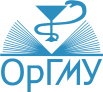 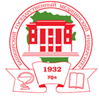 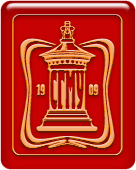 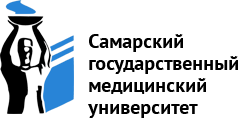 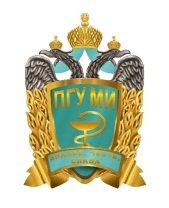 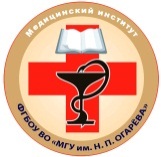 ОБУЧАЮЩИЙ СИМУЛЯЦИОННЫЙ ЦЕНТР КАК КООРДИНАТОР СОЗДАНИЯ И РЕАЛИЗАЦИИ СКВОЗНОЙ ПРОГРАММЫ ПРАКТИЧЕСКОЙ ПОДГОТОВКИ СПЕЦИАЛИСТОВ В ЗДРАВООХРАНЕНИИЮДАЕВА Ю.А.ФГБОУ ВО «Оренбургский государственный медицинский университет Минздрава России», г. ОренбургКафедра «Обучающий симуляционный центр»Текст……Текст……Начальник УМО ОрГМУ  Нефедова Екатерина Михайловна(3532)500-606 (доб.608); 8-90-33-62-25-47ведущий специалистБикбаева Оксана Михайловна(3532)500-606 (доб.661)специалист 2 категорииГололоб Людмила Сергеевна(3532)500-606 (доб.661)специалист 2 категорииДорофеева Елена Геннадьевна(3532)500-606 (доб.618)ведущий специалистПоспелова Светлана Валерьевна (3532)500-606 (доб.618)